Supporting Information for:High-performance wearable Bi2Te3-based thermoelectric generator Yubing Xing1, Kechen Tang1, Jiang Wang1, Kai Hu1, Yani Xiao1, Jianan Lyu1,2, Junhao Li1, Yutian Liu1, Peng Zhou3, Yonggao Yan1*, Dongwang Yang1*1State Key Laboratory of Advanced Technology for Materials Synthesis and Processing, Wuhan University of Technology, Wuhan 430070, China2Nanostructure Research Center, Wuhan University of Technology, Wuhan 430070, China3Research Center for Materials Genome Engineering, Wuhan University of Technology, Wuhan 430070, China* Correspondence and requests for materials should be addressed to Yonggao Yan (yanyonggao@whut.edu.cn) or to Dongwang Yang (ydongwang@whut.edu.cn).Figure S1. Finite element model of w-TEG.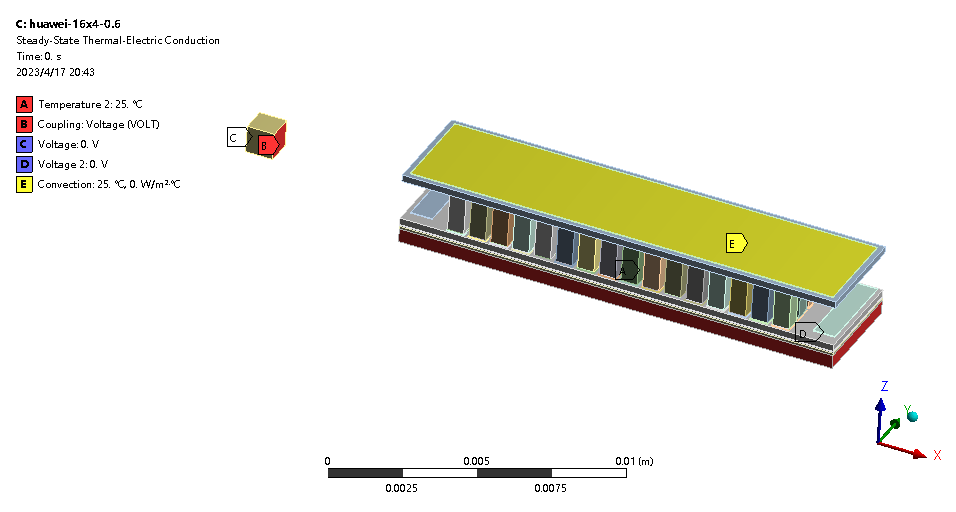 Table S1. Thermoelectric material properties in the temperature range 303 to 333K.Table S2. Material properties used in the simulation.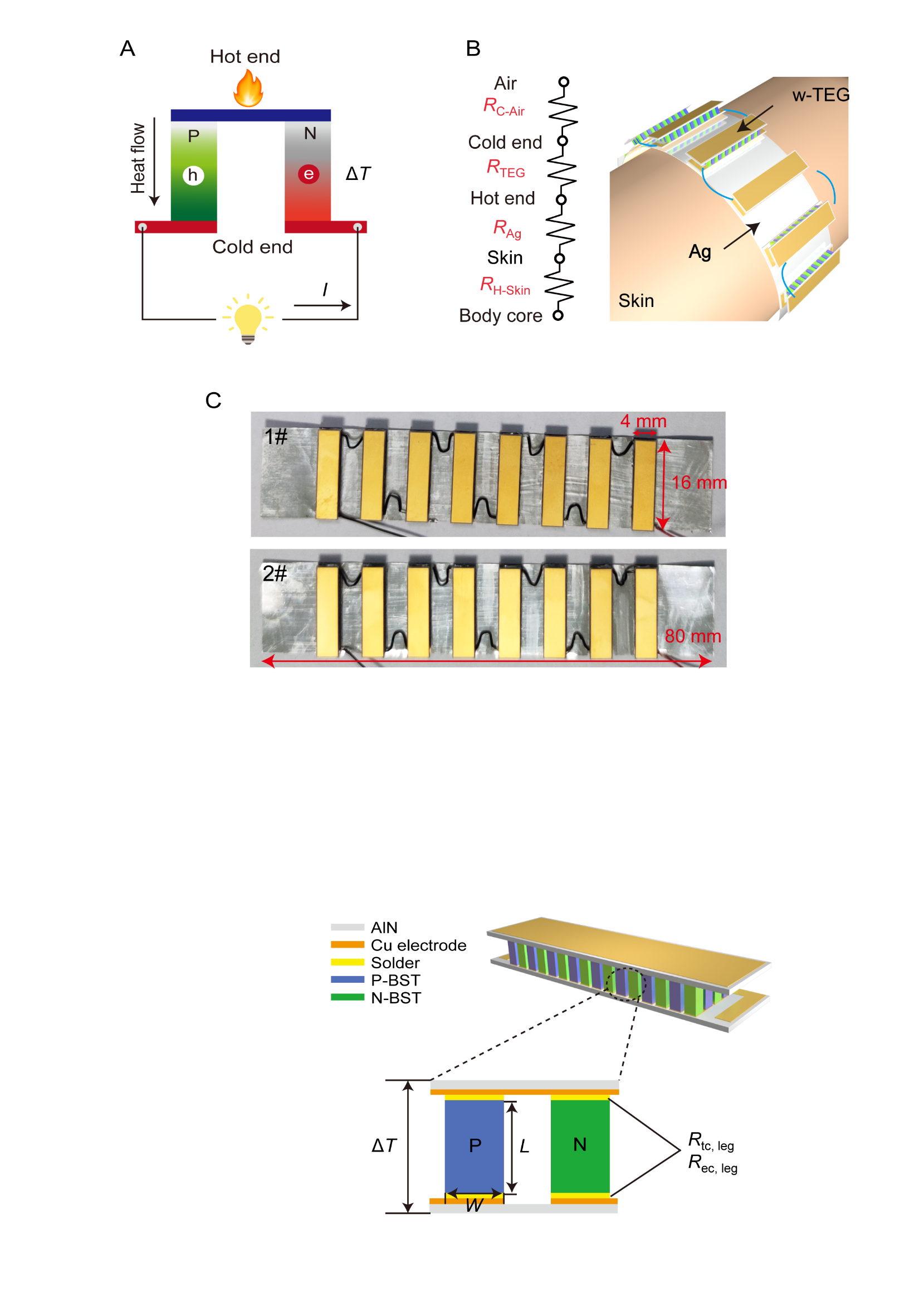 Figure S2. TEG unit and its internal structure.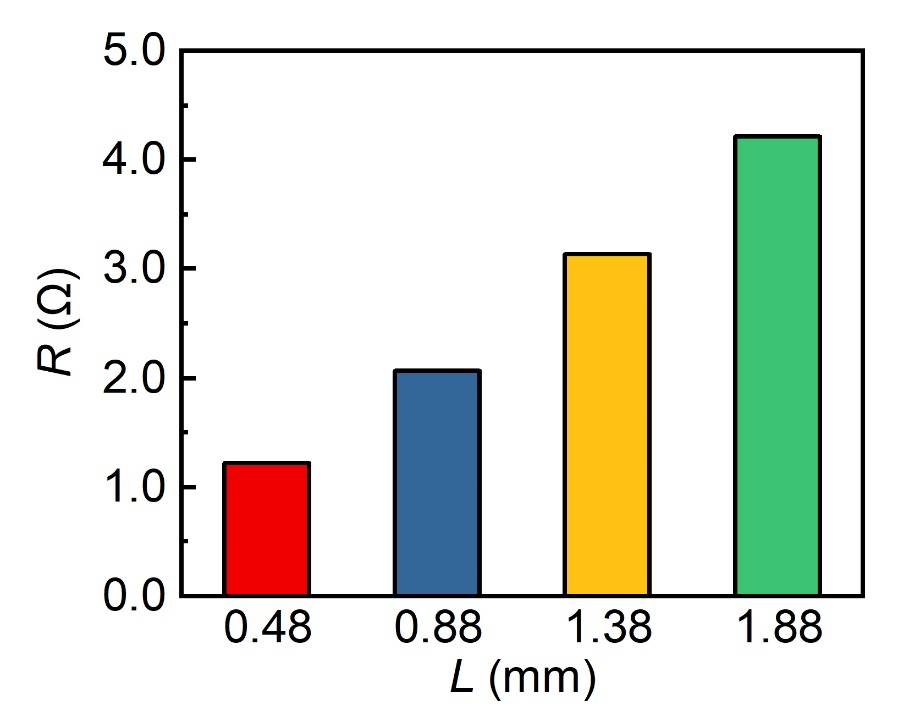 Figure S3. Resistance of TEG with different thermoelectric leg lengths.MaterialsParametersValuep-type Bi0.5Sb1.5Te3Electrical conductivity (104 S m-1)Thermal conductivity(W m-1 K-1)Seebeck coefficient(μV K-1)8.19~9.761.53~1.58223~231n-type Bi2Te2.7Se0.3Electrical conductivity (104 S m-1)Thermal conductivity (W m-1 K-1)Seebeck coefficient(μV K-1)9.91~11.11.76~1.81-214~-212MaterialsThermal conductivity(W m-1 K-1)Electrical resistivity(ohm·m)AlN195~270--Cu4011.55×10-8~2.78×10-8SolderSkin5511.8~14.21.14×10-7--Ag420--